Приложение №1ТЕХНИЧЕСКА СПЕЦИФИКАЦИЯза обществена поръчка с предмет:	„Доставка на един брой употребяван лек автомобил за нуждите на Център за обществена подкрепа-община Симеоновград“	Настоящата техническа спецификация е изготвена във връзка с необходимостта от доставка на употребяван лек автомобил за нуждите Център за обществена подкрепа, към Община Симеоновград.Автомобилът следва да  отговаря на технически стандарти в ЕС или еквивалентни и да притежава следните минимални спецификации:Условия на гаранциятаВъзложителят определя минимален гаранционен срок от 3 месеца  . Участник предложил по-кратък гаранционен срок няма да бъде допуснат до оценка и съответно ще бъде отстранен от участие.     ОБЩИНА СИМЕОНОВГРАД6490, Симеоновградпл.”Шейновски” № 3тел.:03781/23-41; факс 03781/20-06e-mail: obtshina_simeonovgrad@abv.bg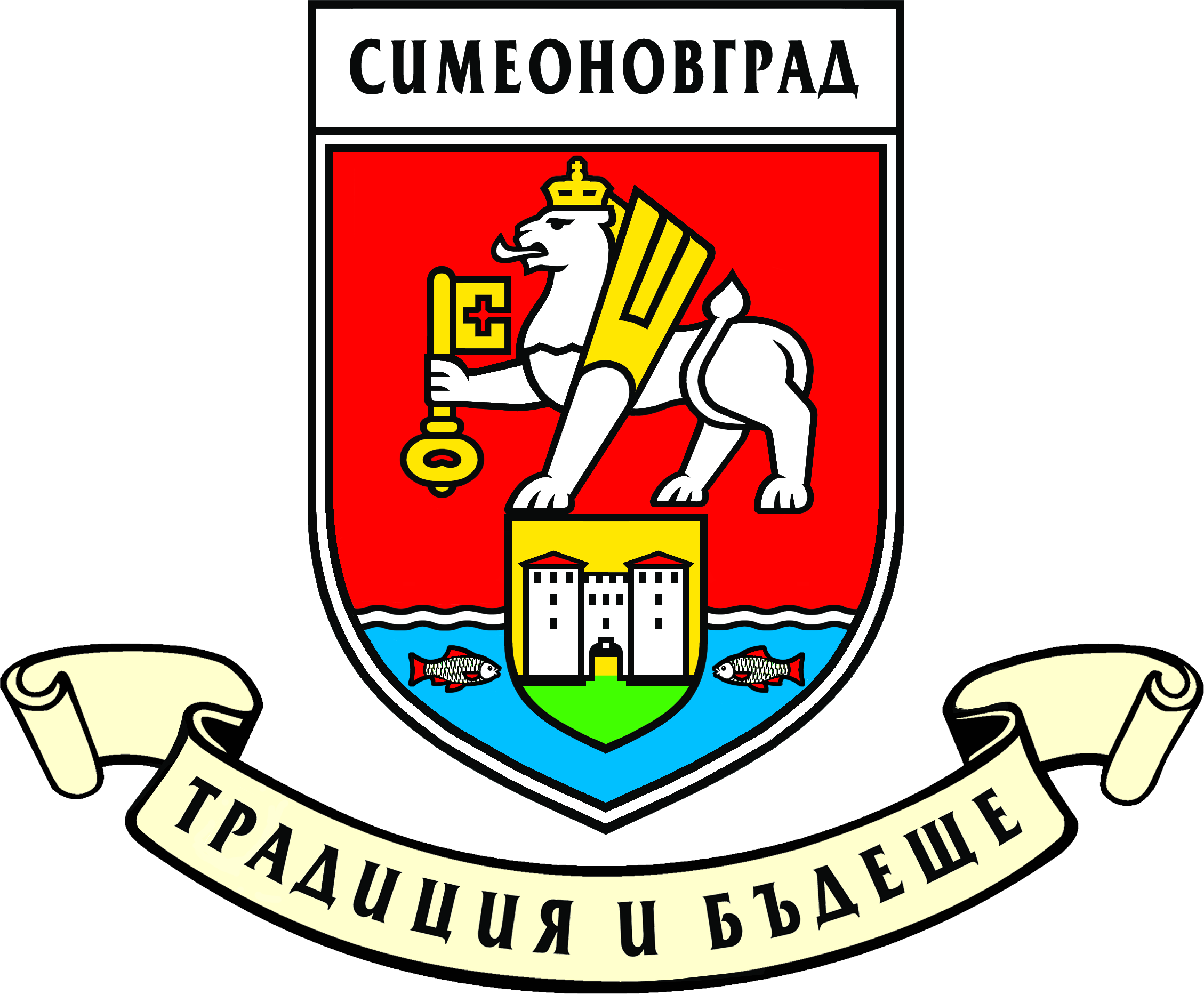 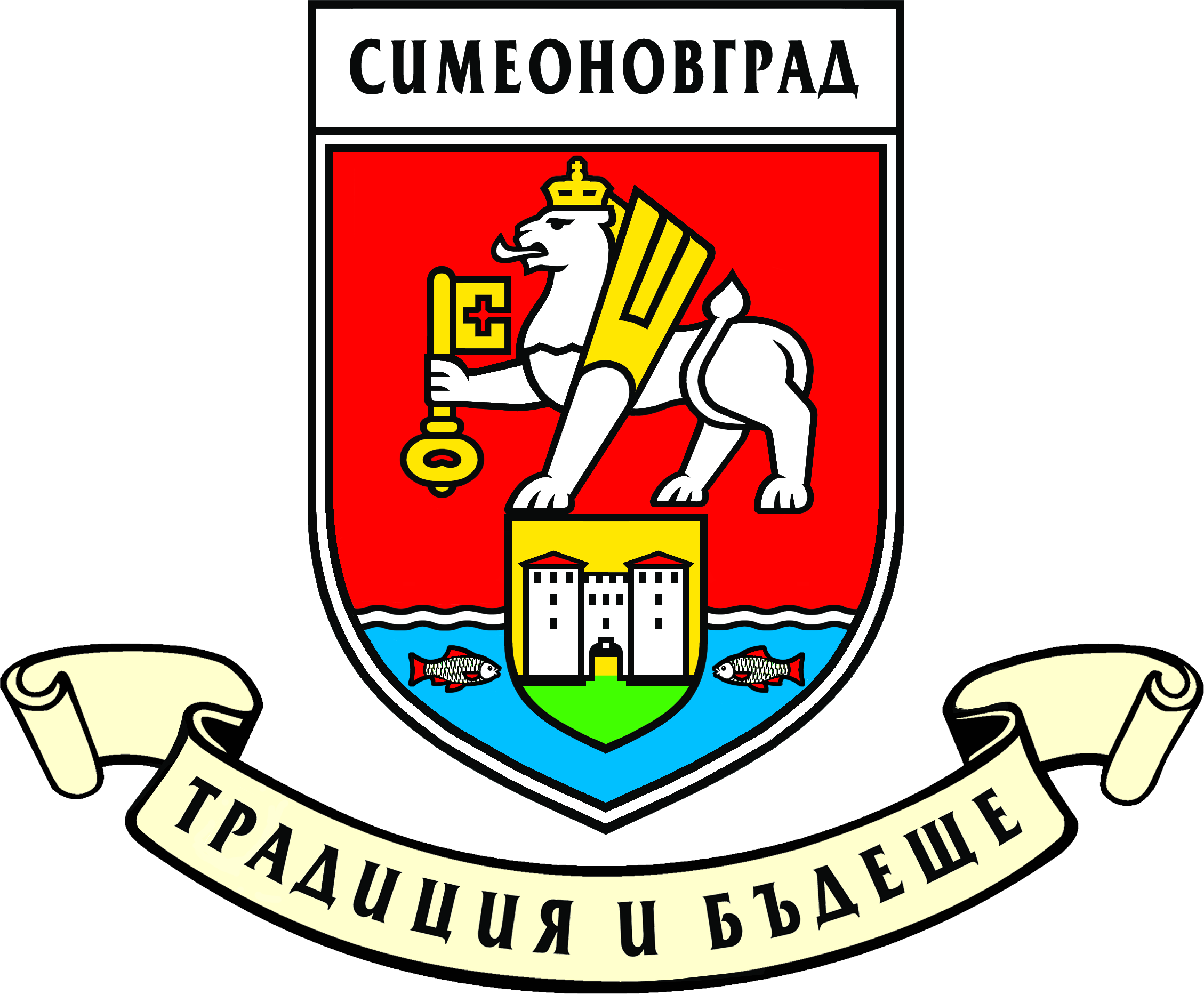 6490, Simeonovgrad ”Sheinovski” sq. № 3tel.:+359 3781/23-41; fax.: +359 3781/20-06www.simeonovgrad.bg                                                                                                                                                                                                                                                                                                                                                                                                                                                                                                                                                                                                                                                                                                                                                                                                                                                                                                                                                                                                                                                                                                                                                                                                                                                                                                                                                                                                                                                                                                                                                                                                                                                                                                                                                                                                                                                                                                                                                                                                                                                                                                                                                                                                                                                                                                                                                                                                                                                                                                                                                                                                                                                                                                                                                                                                                                                                                                                                                                                                                                                                                                                                                                                                                                                                                                                                                                                                                                                                                                                                                                                                                                                                                                                                                                                                                                                                                                                                                                                                                                                                                                                                                                                                                                                                                                                                                                                                                                                                                                                                                                                                                                                                                                                                                                                                                                                                                                                                                                                                                                                                                                                                                                                                                                                                                                                                                                                                                                                                                                                                                                                                                                                                                                                                                                                                                                                                                                                                                                                                                                                                                                                                                                                                                                                                                                                                                                                                                                                                                                                                                                                                                                                                                                                                                                                                                                                                                                                                                                                                                                                                                                                                                                                                                                                                                                                                                                                                                                                                                                                                                                                                                                                                                                                                                                                                                                                                                                                                                                                                                                                                                                                                                                                                                                                                                                                                                                                                                                                                                                                                                                                                                                                                                                                                                                                                                                                                                                                                                                                                                                                                                                                                                                                                                                                                                                                                                                                                                                                                                                                                                                                                                                                                                                                                                                                                                                                                                                                                                                                                                                                                                                                                                                                                                                                                                                                                                                                                                                                                                                                                                                                                                                                                                                                                                                                                                                                                                                                                                                                                                                                                                                                                                                                                                                                                                                                                                                                                                                                                                                                                                                                                                                                                                                                                                                                                                                                                                                                                                                                                   Дата на производство – след 31.12.2004г.;Категория – М1 /лек автомобил/;	Ляв волан;Брой места – мин. 1+4;Задвижване – предно предаване;Скоростна кутия – механична/ръчна; Тип двигател – бензинМощност на двигателя – до 115 к.с.Работен обем на двигателя – макс. 1600 см3; Обща дължина – макс. 4800 мм Височина – макс. 2000 мм Широчина с огледалата – макс. 2100 ммБрой врати отваряеми 4-5Екологична норма минимум ЕВРО 4 или еквивалент;Екстри – климатик/климатроник;Сигурност -  мин. наличен ABS или еквивалентКомбиниран/смесен разход на гориво – до 6-7 л/100км;Емисии СО2 – до 160 г/км.Емисии на азотни оксиди NOx до- 0,035              Тонирани стъкла              Имобилайзер              Хидравлика на волана              Ел.стъкла              Подгряване на огледала              Радио звучене               Дневни светлини               Цвят металик